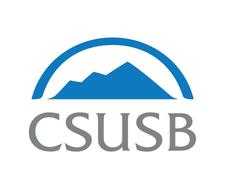 STAFF COUNCILAGENDAApril 18, 20182:00 – 3:00 pm  CE-336Approval of April 4 MinutesOld BusinessSocial CommitteeOfficer ReportsChairVice ChairSecretaryTreasurerBalance: $4,325PDC event payments completed New BusinessPresident’s Staff Open Forum Feedback (J. Casillas) Recent Family/Child Loss Support Group (J. Casillas) Staff Council Feedback Survey Results Committee Updates	Elections Committee 	One-Minute ItemsDates to KnowSaturday, April 21 – Coyote Cares Day (Office of Community Engagement) Thursday, April 26 – 50/50 Film & Discussion (8:00 – 10:30 am @ SMSU) Saturday, June 16 – Commencement Ceremonies (Citizens Business Bank Arena)Adjournment   Next Meeting: 	May 2, 2018 	            		Time: 2:00 – 3:00 pm	             		Location: CE-336